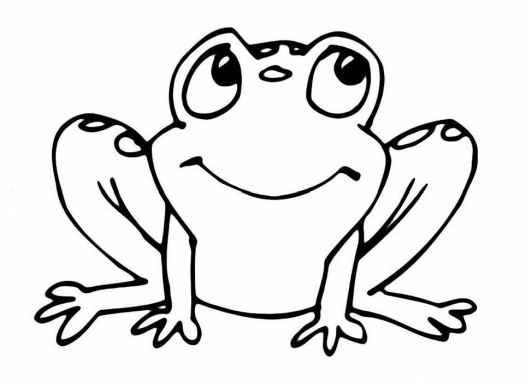 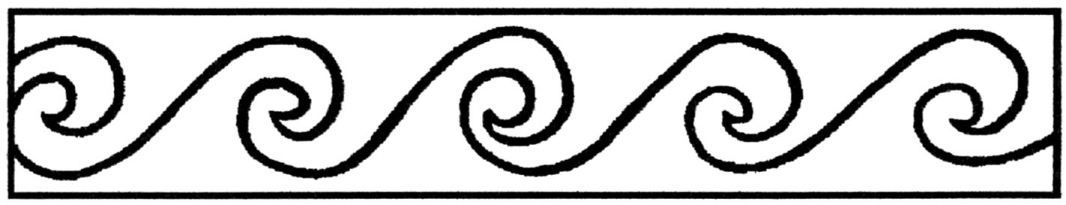                          2